© 2020, rev. 2021 Oregon Health & Science UniversityDự án này được tài trợ bởi Cơ quan Dịch vụ và Nguồn lực Y tế (Health Resources and Services Administration, HRSA) của Bộ Y tế và Dịch vụ Nhân sinh Hoa Kỳ (U.S. Department of Health and Human Services, HHS) theo Khoản viện trợ không hoàn lại cho việc Chăm sóc Sức khỏe Bà mẹ và Trẻ em Title V của Oregon (số B04MC28122, với số tiền là 1.859.482 USD) và khoản viện trợ không hoàn lại “Tăng cường Hệ thống Dịch vụ CYSHCN Oregon” (”Enhancing the System of Services for Oregon’s CYSHCN”) (số D70MC27548, với số tiền là 300.000 USD). Dự án không nhận các nguồn vốn phi chính phủ. Các thông tin hoặc nội dung và kết luận này là của tác giả và không được hiểu là vị trí hoặc chính sách chính thức, và cũng không phải là bất kỳ xác nhận nào của HRSA, HHS hoặc Chính phủ Hoa Kỳ.To request permission to use this template please contact occyshn@ohsu.eduKế hoạch cùng chăm sóc dành cho trẻ nhỏ và thanh thiếu niên có nhu cầu chăm sóc sức khỏe đặc biệtKế hoạch cùng chăm sóc dành cho trẻ nhỏ và thanh thiếu niên có nhu cầu chăm sóc sức khỏe đặc biệtKế hoạch cùng chăm sóc dành cho trẻ nhỏ và thanh thiếu niên có nhu cầu chăm sóc sức khỏe đặc biệtTên trẻ: Tên trẻ: Tài liệu cần thiết đã nhận được:  Có  KhôngTrẻ muốn được gọi tên là: Trẻ muốn được gọi tên là: Ngày họp nhóm: Ngày sinh: Ngày sinh: Địa điểm họp: Phụ huynh: Phụ huynh: Được giới thiệu bởi: Số điện thoại của phụ huynh: Số điện thoại của phụ huynh: Khác: 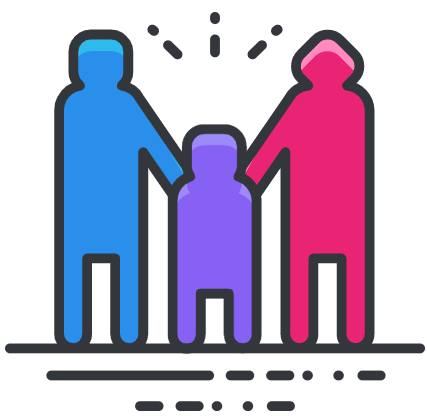 Nhà cung cấp dịch vụ chăm sóc chính: Thông dịch viên (nếu có):Khác: Bản dạng giới:    Nam    Nữ    Khác, vui lòng ghi rõ:Bản dạng giới:    Nam    Nữ    Khác, vui lòng ghi rõ:Khác: Nhân xưng:    Cô bé    Cậu bé    Khác, vui lòng ghi rõ:Nhân xưng:    Cô bé    Cậu bé    Khác, vui lòng ghi rõ:Khác: Điểm mạnh của trẻ/gia đìnhNgôn ngữ và văn hóa của trẻ/gia đìnhNhững lo ngại và mục tiêu của trẻ/gia đìnhỞ hiện tại:         Về lâu dài:         Tóm tắt sơ lược về tình trạng y tếTóm tắt sơ lược về tình trạng y tếChẩn đoán: Chẩn đoán: Thuốc: Thuốc: Can thiệp hiện tại: Các can thiệp đã thử:Các chuyên gia chăm sóc sức khỏe:Các chuyên gia chăm sóc sức khỏe:Thông tin y tế quan trọng khác (Dị ứng/Cảnh báo): Thông tin y tế quan trọng khác (Dị ứng/Cảnh báo): Bệnh viện ưu tiên:Nhà thuốc ưu tiên:Tóm tắt sơ lược về tình trạng tham gia các dịch vụ giáo dục/cộng đồngDanh sách địa chỉ liên lạc của các thành viên trong nhóm Lưu ý: Ký tắt bên cạnh để ghi nhận có tham gia cuộc họp. Thêm dòng nếu cần.Lưu ý: Ký tắt bên cạnh để ghi nhận có tham gia cuộc họp. Thêm dòng nếu cần.TênVai trò/Trách nhiệmCách tốt nhất để liên lạcThành viên gia đìnhChuyên gia chăm sóc chínhGiáo dụcSức khỏe tâm thần/hành viY tế công cộng Chương trình sức khỏe/bảo hiểm y tế Thông dịch viênKế hoạch hành độngLưu ý: Thêm dòng nếu cần.Lưu ý: Thêm dòng nếu cần.Lưu ý: Thêm dòng nếu cần.Mục tiêu đầu tiên của nhóm nên là mục tiêu mà gia đình xác định là ưu tiên. Nếu trẻ từ 12 tuổi trở lên, cần đưa vào ít nhất là một mục tiêu tập trung vào việc chuyển tiếp lên dịch vụ chăm sóc sức khỏe cho người lớn.Mục tiêu đầu tiên của nhóm nên là mục tiêu mà gia đình xác định là ưu tiên. Nếu trẻ từ 12 tuổi trở lên, cần đưa vào ít nhất là một mục tiêu tập trung vào việc chuyển tiếp lên dịch vụ chăm sóc sức khỏe cho người lớn.Mục tiêu đầu tiên của nhóm nên là mục tiêu mà gia đình xác định là ưu tiên. Nếu trẻ từ 12 tuổi trở lên, cần đưa vào ít nhất là một mục tiêu tập trung vào việc chuyển tiếp lên dịch vụ chăm sóc sức khỏe cho người lớn.Mục tiêu đầu tiên của nhóm nên là mục tiêu mà gia đình xác định là ưu tiên. Nếu trẻ từ 12 tuổi trở lên, cần đưa vào ít nhất là một mục tiêu tập trung vào việc chuyển tiếp lên dịch vụ chăm sóc sức khỏe cho người lớn.Mục tiêu chung:Ai?Đang làm việc gì?Cho tới khi nào?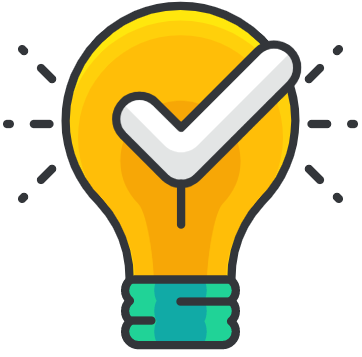 Người nàySẽ thực hiện việc nàyCho tới ngày nàyNgày hoàn thành:Người nàySẽ thực hiện việc nàyCho tới ngày nàyNgày hoàn thành:Người nàySẽ thực hiện việc nàyCho tới ngày nàyNgày hoàn thành:Người nàySẽ thực hiện việc nàyCho tới ngày nàyNgày hoàn thành:Ngày xác định:Lưu ý:Lưu ý:Lưu ý:Ngày giải quyết:Lưu ý:Lưu ý:Lưu ý:Kế hoạch hành độngLưu ý: Thêm dòng nếu cần.Lưu ý: Thêm dòng nếu cần.Lưu ý: Thêm dòng nếu cần.Mục tiêu đầu tiên của nhóm nên là mục tiêu mà gia đình xác định là ưu tiên. Nếu trẻ từ 12 tuổi trở lên, cần đưa vào ít nhất là một mục tiêu tập trung vào việc chuyển tiếp lên dịch vụ chăm sóc sức khỏe cho người lớn.Mục tiêu đầu tiên của nhóm nên là mục tiêu mà gia đình xác định là ưu tiên. Nếu trẻ từ 12 tuổi trở lên, cần đưa vào ít nhất là một mục tiêu tập trung vào việc chuyển tiếp lên dịch vụ chăm sóc sức khỏe cho người lớn.Mục tiêu đầu tiên của nhóm nên là mục tiêu mà gia đình xác định là ưu tiên. Nếu trẻ từ 12 tuổi trở lên, cần đưa vào ít nhất là một mục tiêu tập trung vào việc chuyển tiếp lên dịch vụ chăm sóc sức khỏe cho người lớn.Mục tiêu đầu tiên của nhóm nên là mục tiêu mà gia đình xác định là ưu tiên. Nếu trẻ từ 12 tuổi trở lên, cần đưa vào ít nhất là một mục tiêu tập trung vào việc chuyển tiếp lên dịch vụ chăm sóc sức khỏe cho người lớn.Mục tiêu chung:Ai?Đang làm việc gì?Cho tới khi nào?Người nàySẽ thực hiện việc nàyCho tới ngày nàyNgày hoàn thành:Người nàySẽ thực hiện việc nàyCho tới ngày nàyNgày hoàn thành:Người nàySẽ thực hiện việc nàyCho tới ngày nàyNgày hoàn thành:Người nàySẽ thực hiện việc nàyCho tới ngày nàyNgày hoàn thành:Ngày xác định:Lưu ý:Lưu ý:Lưu ý:Ngày giải quyết:Lưu ý:Lưu ý:Lưu ý:Kế hoạch hành độngLưu ý: Thêm dòng nếu cần.Lưu ý: Thêm dòng nếu cần.Lưu ý: Thêm dòng nếu cần.Mục tiêu đầu tiên của nhóm nên là mục tiêu mà gia đình xác định là ưu tiên. Nếu trẻ từ 12 tuổi trở lên, cần đưa vào ít nhất là một mục tiêu tập trung vào việc chuyển tiếp lên dịch vụ chăm sóc sức khỏe cho người lớn.Mục tiêu đầu tiên của nhóm nên là mục tiêu mà gia đình xác định là ưu tiên. Nếu trẻ từ 12 tuổi trở lên, cần đưa vào ít nhất là một mục tiêu tập trung vào việc chuyển tiếp lên dịch vụ chăm sóc sức khỏe cho người lớn.Mục tiêu đầu tiên của nhóm nên là mục tiêu mà gia đình xác định là ưu tiên. Nếu trẻ từ 12 tuổi trở lên, cần đưa vào ít nhất là một mục tiêu tập trung vào việc chuyển tiếp lên dịch vụ chăm sóc sức khỏe cho người lớn.Mục tiêu đầu tiên của nhóm nên là mục tiêu mà gia đình xác định là ưu tiên. Nếu trẻ từ 12 tuổi trở lên, cần đưa vào ít nhất là một mục tiêu tập trung vào việc chuyển tiếp lên dịch vụ chăm sóc sức khỏe cho người lớn.Mục tiêu chung:Ai?Đang làm việc gì?Cho tới khi nào?Người nàySẽ thực hiện việc nàyCho tới ngày nàyNgày hoàn thành:Người nàySẽ thực hiện việc nàyCho tới ngày nàyNgày hoàn thành:Người nàySẽ thực hiện việc nàyCho tới ngày nàyNgày hoàn thành:Người nàySẽ thực hiện việc nàyCho tới ngày nàyNgày hoàn thành:Ngày xác định:Lưu ý: Lưu ý: Lưu ý: Ngày giải quyết:Lưu ý: Lưu ý: Lưu ý: 